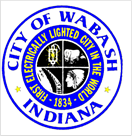 BOARD OF PUBLIC WORKS AND SAFETY MEETING       CITY HALL CHAMBERSTHURSDAY, December 21, 20234:00 P.M.AGENDA -Minutes of the Board of Works meeting, Thursday, December 7, 2023-City Claims    -     Sewage ClaimsOLD BUSINESSNEW BUSINESSAgreement to Furnish Wabash County with Ambulance and Rescue ServiceOTHER BUSINESSQUESTIONS FROM THE AUDIENCEREPORTS FROM DEPARTMENTS ADJOURNNext meeting:   Thursday, January 4, 2024The City of Wabash desires to make reasonable accommodations to persons with handicaps or disabilities in order that all persons may fully participate in Public Meetings.  In that regard, if you need reasonable accommodations to attend and participate in a public meeting, you are requested to contact Human Resources ADA Coordinator, Wabash City Hall, 202 South Wabash Street, Wabash, Indiana 46992,(260) 563-4171 between 8 AM and 4 PM at least 24 hours prior to the meeting.  Please indicate the accommodation requested and every reasonable effort will be made to comply with your request.  Translators are available at public meetings upon prior request.